Name: ______________________________		             Date: __________________HandwritingWrite each of your spelling words 4 times, in your neatest handwriting.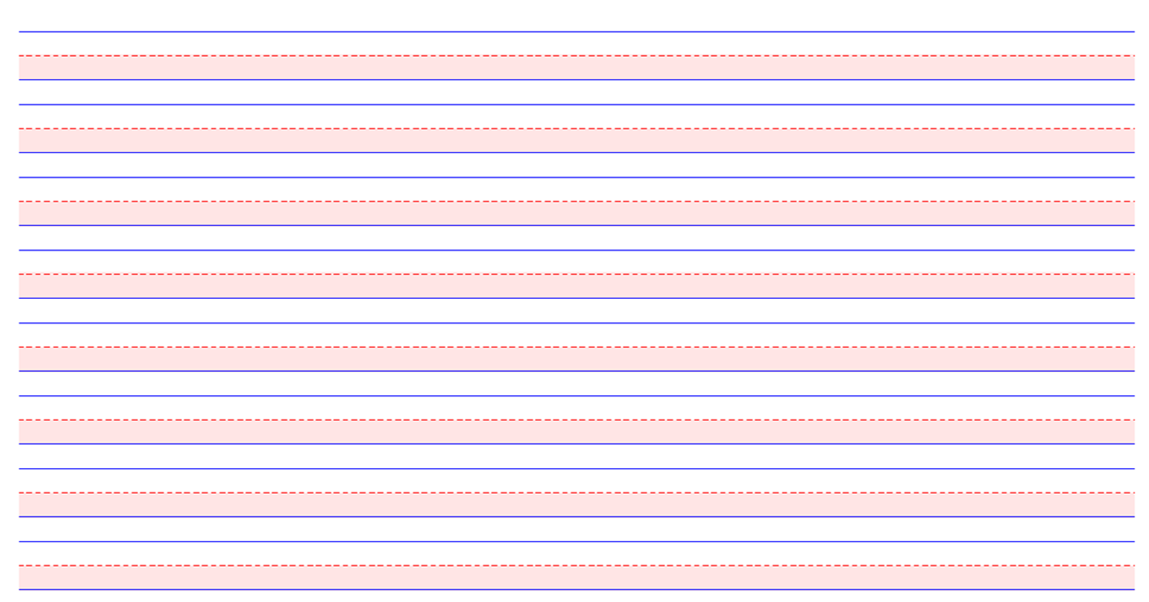 